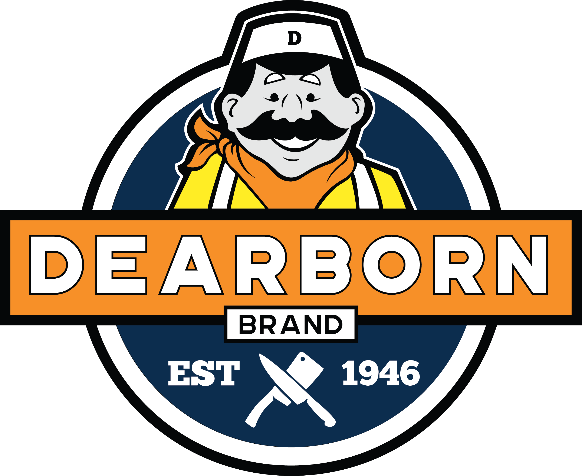 Organization’s NameSeller’s NameOrganization’s NameSeller’s NameHalf Spiral Sliced Torch Glazed Ham -  $48.90Whole Spiral Sliced Glazed Ham $84.90Half Spiral Sliced Ham/Glaze Pkt - $43.90Whole Spiral Sliced Ham/Glaze Pkt - $76.90Whole Classic Semi Boneless Ham –$59.90Half Classic Semi Boneless Ham - $33.90Hunters Sausage (Hot) - $42.90Hunters Sausage (Mild) - $42.90Smoked Kielbasa - $26.90Fresh Kielbasa - $26.90Beef Skinless Franks - $26.60Skinless Franks - $21.25Natural Casing Franks - $15.701904 Brand Hot Dogs -$17.70Honey Cured Thick Sliced Bacon 1.5lb package $13.90Applewood Thick Sliced Bacon 1.5lb package $13.90NamePhone #6006600560026001600360046026602760216023604060416042604960806081`     TOTALSTOTAL $